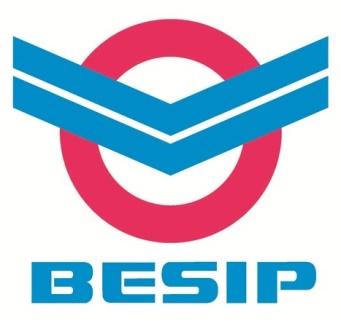 Dopravní soutěž mladých cyklistů 2023Oblastní kolo Košťálov 18. 5. 2023Soutěž vyhlašuje Ministerstvo dopravy – BESIP se spolu vyhlašovateli, kterými jsou Ministerstvo školství, mládeže a tělovýchovy, Policejní prezidium Policie České republiky, Ústřední automotoklub ČR, Autoklub České republiky, Český červený kříž a další orgány a organizace.Cílem soutěže je:podněcovat a zvyšovat zájem žáků o dopravní výchovu (a motorismus),ověřovat znalosti a dovednosti žáků – cyklistů, v uplatňování pravidel provozu na pozemních komunikacích, v technice jízdy a v první pomoci, vytvářet podmínky, přispívat ke zvýšení efektu výchovně-vzdělávací práce při dopravní výchově ve školách, ke správnému a bezpečnému chování žáků v provozu na pozemních komunikacích a ke snižování příčin a následků dopravních nehod dětívytváření návyků ohleduplnosti k ostatním účastníkům provozu na pozemních komunikacích a ochotě dodržování pravidel provozu na pozemních komunikacíchVěk soutěžících: 10 – 15 (16) letI. kategorie – věk 10 – 12 let dosažených v příslušném kalendářním roce konání soutěže (ročníky 2013, 2012 a 2011).II. kategorie - věk 12 - 16 let dosažených v příslušném kalendářním konání soutěže (ročníky 2011, 2010, 2009, 2008 a 2007)Soutěže se mohou zúčastnit ve II. kategorii i žáci 9. ročníků základních škol.Přihlášku do oblastního kola a nahlášení výsledků školních kol (počty zúčastněných žáků a konkrétní postupující) zasílejte nejpozději do 12. 4. 2023 na adresu: 
Obec Košťálov, e-mail: spravabytu@kostalov.cz.Pouze elektronickou přihlášku.Elektronická přihláška je k dispozici přílohou tohoto dopisu. Je nezbytné na soutěž mimo originálů přihlášek také přinést 2 informované souhlasy se zpracováním údajů.Přehled všech termínů Dopravní soutěže mladých cyklistův Libereckém kraji pro rok 2023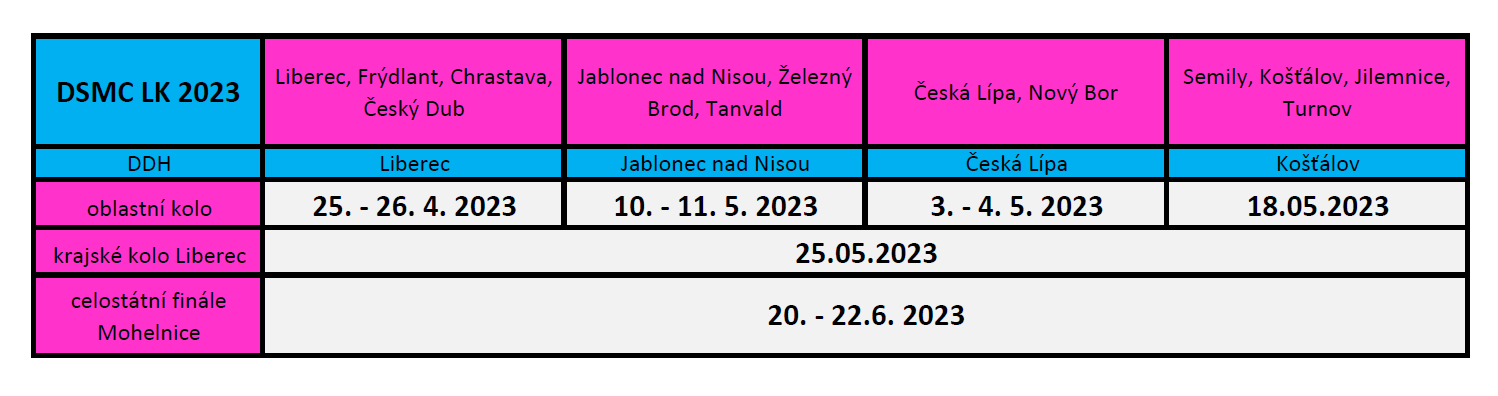 